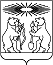 Об утверждении положения о муниципальном звене территориальной подсистемы единой государственной системы предупреждения и ликвидации чрезвычайных ситуаций Красноярского края Северо-Енисейского района и положения о комиссии по предупреждению и ликвидации чрезвычайных ситуаций и обеспечению пожарной безопасности Северо - Енисейского района В соответствии с Федеральным законом от 06.10.2003 № 131-ФЗ «Об общих принципах организации местного самоуправления в Российской Федерации», во исполнение Федерального закона от 21.12.1994 № 68-ФЗ «О защите населения и территорий от чрезвычайных ситуаций природного и техногенного характера», постановления Правительства Российской Федерации от 30.12.2003 № 794 «О единой государственной системе предупреждения и ликвидации чрезвычайных ситуаций», закона Красноярского края от 10.02.2000 № 9-631 «О защите населения и территории Красноярского края от чрезвычайных ситуаций природного и техногенного характера», постановления Совета администрации Красноярского края от 15.04.2004 № 92-п «О территориальной подсистеме единой государственной системы предупреждения и ликвидации чрезвычайных ситуаций Красноярского края», в целях совершенствования координации деятельности органов местного самоуправления Северо-Енисейского района по предотвращению и локализации чрезвычайных ситуаций природного и техногенного характера, руководствуясь статьей  8 и статьей 34 Устава Северо-Енисейского района, ПОСТАНОВЛЯЮ:Утвердить положение о  муниципальном звене краевой территориальной подсистемы единой государственной системы предупреждения и ликвидации чрезвычайных ситуаций, согласно приложению 1 к настоящему постановлению.  Утвердить Положение о комиссии по предупреждению и ликвидации чрезвычайных ситуаций и обеспечению пожарной безопасности Северо - Енисейского района согласно приложению 2 к настоящему постановлению.Утвердить состав комиссии по предупреждению и ликвидации чрезвычайных ситуаций и обеспечению пожарной безопасности Северо - Енисейского района согласно приложению 3 к настоящему постановлению. Утвердить бланки используемые комиссией по предупреждению и ликвидации чрезвычайных ситуаций и обеспечению пожарной безопасности Северо - Енисейского района согласно приложению № 4 к настоящему постановлению. Утвердить порядок использования бланков комиссии по предупреждению и ликвидации чрезвычайных ситуаций и обеспечению пожарной безопасности Северо - Енисейского района согласно приложению 5 к настоящему постановлению.Контроль за исполнением данного постановления оставляю за собой.Настоящее постановление вступает в силу со дня его официального опубликования в газете «Северо-Енисейский ВЕСТНИК».Глава Северо-Енисейского района               И.М. Гайнутдинов Приложение № 1к Постановлению Главырайона № 449-п от 30.07.2015 г.П О Л О Ж Е Н И Ео муниципальном   звене территориальной подсистемы единой государственной системы предупреждения и ликвидации чрезвычайных ситуаций Красноярского края Северо-Енисейского района1.Настоящее Положение определяет порядок организации и функционирования муниципального звена территориальной подсистемы единой государственной системы предупреждения и ликвидации чрезвычайных ситуаций Красноярского края Северо-Енисейского района (далее – муниципальное звено РСЧС).2. Муниципальное звено РСЧС объединяет органы управления, силы и средства органов местного самоуправления и организаций, в полномочия которых входит решение вопросов защиты населения и территорий от чрезвычайных ситуаций, осуществляет свою деятельность в целях выполнения задач, предусмотренных Федеральным законом «О защите населения и территорий от чрезвычайных ситуаций природного и техногенного характера».3. На муниципальном и объектовых уровнях создаются органы управления муниципального звена РСЧС и включают в себя координационные органы, постоянно действующие органы управления и органы повседневного управления.4. Координационными органами муниципального звена РСЧС являются:на местном уровне (в пределах территории муниципального образования) - комиссия по предупреждению и ликвидации чрезвычайных ситуаций и обеспечению пожарной безопасности органа местного самоуправления (далее - комиссия органа местного самоуправления);на объектовом уровне - комиссия по предупреждению и ликвидации чрезвычайных ситуаций и обеспечению пожарной безопасности организации (далее - комиссия организации).5. Создание, реорганизация и ликвидация комиссий по предупреждению и ликвидации чрезвычайных ситуаций и обеспечению пожарной безопасности (далее - комиссии), назначение руководителей, утверждение персонального состава и определение их компетенции осуществляются решениями органов местного самоуправления и организаций. Компетенция и полномочия комиссий определяются в положениях о них или в решениях об их создании.Комиссию возглавляет Глава Северо-Енисейского района.6. Основными задачами комиссий в соответствии с их полномочиями являются:а) разработка предложений по реализации единой государственной политики в области предупреждения и ликвидации чрезвычайных ситуаций и обеспечения пожарной безопасности на территории МО;б) координация деятельности органов управления и сил муниципального звена РСЧС.Иные задачи на соответствующие комиссии могут быть возложены руководителем органа местного самоуправления и организации в соответствии с законодательством Российской Федерации, законодательством Красноярского края и нормативными правовыми актами органов местного самоуправления.7. Постоянно действующими органами управления муниципального звена ТП РСЧС являются:на местном уровне – отдел по вопросам мобилизационной подготовки и гражданской обороны администрации Северо-Енисейского района;на объектовом уровне - структурные подразделения или работники организаций, специально уполномоченные решать задачи в области защиты населения и территорий от чрезвычайных ситуаций.8. Органами повседневного управления муниципального звена РСЧС являются:единая дежурно-диспетчерская служба Северо-Енисейского района;дежурно-диспетчерские службы организаций (объектов).Указанные органы создаются и осуществляют свою деятельность в соответствии с законодательством Российской Федерации.9. Размещение органов управления муниципального звена РСЧС в зависимости от обстановки осуществляется на стационарных или подвижных пунктах управления, оснащаемых техническими средствами управления, средствами связи, оповещения и жизнеобеспечения, поддерживаемых в состоянии постоянной готовности к использованию.10. К силам и средствам муниципального звена РСЧС относятся специально подготовленные силы и средства органов местного самоуправления, организаций и общественных объединений, предназначенные и выделяемые (привлекаемые) для предупреждения и ликвидации чрезвычайных ситуаций.11.В состав сил и средств входят силы и средства постоянной готовности, предназначенные для оперативного реагирования на чрезвычайные ситуации и проведения работ по их ликвидации (далее - силы постоянной готовности).Основу сил постоянной готовности составляют аварийно-спасательные службы, аварийно-спасательные формирования, иные службы и формирования, оснащенные специальной техникой, оборудованием, снаряжением, инструментом, материалами с учетом обеспечения проведения аварийно-спасательных и других неотложных работ в зоне чрезвычайной ситуации в течение не менее 3 суток.Состав и структуру сил постоянной готовности определяют создающие их органы местного самоуправления, организации и общественные объединения, исходя из возложенных на них задач по предупреждению и ликвидации чрезвычайных ситуаций.12.Координацию деятельности аварийно-спасательных служб и аварийно-спасательных формирований на территории Северо-Енисейского района осуществляет отдел по вопросам мобилизационной подготовки и гражданской обороны администрации Северо-Енисейского района;13.Привлечение аварийно-спасательных служб и аварийно-спасательных формирований к ликвидации чрезвычайных ситуаций осуществляется:в соответствии с планами предупреждения и ликвидации чрезвычайных ситуаций на обслуживаемых указанными службами и формированиями объектах и территориях;в соответствии с планами взаимодействия при ликвидации чрезвычайных ситуаций на других объектах и территориях;Аварийно-спасательные формирования организаций и общественных объединений могут участвовать в соответствии с законодательством Российской Федерации в ликвидации чрезвычайных ситуаций и действуют под руководством соответствующих органов управления по делам ГО и ЧС.14.Готовность аварийно-спасательных служб и аварийно-спасательных формирований к реагированию на чрезвычайные ситуации и проведению работ по их ликвидации определяется в ходе аттестации, а также во время проверок, осуществляемых в пределах своих полномочий органами управления по делам ГО и ЧС, создающими указанные службы и формирования.15.Для ликвидации чрезвычайных ситуаций создаются и используются резервы финансовых и материальных ресурсов органов местного самоуправления и организаций.Порядок создания, использования и восполнения резервов финансовых и материальных ресурсов определяется законодательством Российской Федерации, законодательством Красноярского края и нормативными правовыми актами администрации Северо-Енисейского района.Номенклатура и объем резервов материальных ресурсов для ликвидации чрезвычайных ситуаций, а также контроль за их созданием, хранением, использованием и восполнением устанавливаются создающим их органом.16. Управление муниципальным звеном РСЧС осуществляется с использованием систем связи и оповещения, представляющих собой организационно-техническое объединение сил, средств связи и оповещения, сетей вещания, каналов сети связи общего пользования и ведомственных сетей связи, обеспечивающих доведение информации и сигналов оповещения до органов управления и сил муниципального звена РСЧС.Для приема сообщений о чрезвычайных ситуациях, в том числе вызванных пожарами, в телефонных сетях населенных пунктов устанавливается 
единый номер – 01 (112, 101), а также телефонный номер ЕДДС – 21-1-12.Сбор и обмен информацией в области защиты населения и территорий от чрезвычайных ситуаций и обеспечения пожарной безопасности осуществляется органами местного самоуправления и организациями в порядке, установленном Правительством Российской Федерации.17. Проведение мероприятий по предупреждению и ликвидации чрезвычайных ситуаций в рамках муниципального звена РСЧС осуществляется на основе планов действий по предупреждению и ликвидации чрезвычайных ситуаций органов местного самоуправления и организаций.При отсутствии угрозы возникновения чрезвычайных ситуаций на объектах, территориях или акваториях органы управления и силы муниципального звена РСЧС функционируют в режиме повседневной деятельности.18. Решениями руководителей органов местного самоуправления и организаций, на территории которых могут возникнуть или возникли чрезвычайные ситуации либо к полномочиям которых отнесена ликвидация чрезвычайных ситуаций, для соответствующих органов управления и сил муниципального звена может устанавливаться один из следующих режимов функционирования:а) режим повышенной готовности - при угрозе возникновения чрезвычайных ситуаций;б) режим чрезвычайной ситуации - при возникновении и ликвидации чрезвычайных ситуаций.19. Решениями руководителей органов местного самоуправления и организаций о введении для соответствующих органов управления и сил муниципального и объектового звеньев РСЧС режима повышенной готовности или режима чрезвычайной ситуации определяются:а) обстоятельства, послужившие основанием для введения режима повышенной готовности или режима чрезвычайной ситуации;б) границы территории, на которой может возникнуть чрезвычайная ситуация, или границы зоны чрезвычайной ситуации;в) силы и средства, привлекаемые к проведению мероприятий по предупреждению и ликвидации чрезвычайной ситуации;г) перечень мер по обеспечению защиты населения от чрезвычайной ситуации или организации работ по ее ликвидации;д) должностные лица, ответственные за осуществление мероприятий по предупреждению чрезвычайной ситуации, или руководитель работ по ликвидации чрезвычайной ситуации.Информирование населения о введении на конкретной территории соответствующих режимов функционирования органов управления и сил муниципального звена РСЧС, а также о принимаемых мерах по обеспечению безопасности населения осуществляется через средства массовой информации и по иным каналам связи.20. При устранении обстоятельств, послуживших основанием для введения на соответствующих территориях режима повышенной готовности или режима чрезвычайной ситуации, руководители органов местного самоуправления и организаций отменяют установленные режимы функционирования органов управления и сил муниципального (объектового) звена РСЧС.21. При угрозе возникновения или возникновении межмуниципальных чрезвычайных ситуаций режимы функционирования органов управления и сил муниципального звена РСЧС могут устанавливаться решениями краевой комиссии по предупреждению и ликвидации чрезвычайных ситуаций и обеспечению пожарной безопасности.22. Органы управления и силы муниципального звена РСЧС функционируют в режиме:а) повседневной деятельности - при отсутствии угрозы возникновения чрезвычайной ситуации;б) повышенной готовности - при угрозе возникновения чрезвычайной ситуации;в) чрезвычайной ситуации - при возникновении и ликвидации чрезвычайной ситуации.Основными мероприятиями, проводимыми органами управления и силами муниципального звена РСЧС, являются:а) в режиме повседневной деятельности:изучение состояния окружающей среды и прогнозирование чрезвычайных ситуаций;сбор, обработка и обмен в установленном порядке информацией в области защиты населения и территорий от чрезвычайных ситуаций и обеспечения пожарной безопасности;планирование действий органов управления и сил муниципального звена РСЧС, организация подготовки и обеспечение их деятельности;подготовка населения к действиям в чрезвычайных ситуациях;пропаганда знаний в области защиты населения и территорий от чрезвычайных ситуаций и обеспечения пожарной безопасности;руководство созданием, размещением, хранением и восполнением резервов материальных ресурсов для ликвидации чрезвычайных ситуаций;проведение мероприятий по подготовке к эвакуации населения, материальных и культурных ценностей в безопасные районы, их размещению и возвращению соответственно в места постоянного проживания либо хранения, а также жизнеобеспечению населения в чрезвычайных ситуациях;б) в режиме повышенной готовности:усиление контроля за состоянием окружающей среды, прогнозирование возникновения чрезвычайных ситуаций и их последствий;введение при необходимости круглосуточного дежурства руководителей и должностных лиц органов управления и сил муниципального звена РСЧС на стационарных пунктах управления;непрерывный сбор, обработка и передача органам управления и силам муниципального звена РСЧС данных о прогнозируемых чрезвычайных ситуациях, информирование населения о приемах и способах защиты от них;принятие оперативных мер по предупреждению возникновения и развития чрезвычайных ситуаций, снижению размеров ущерба и потерь в случае их возникновения, а также повышению устойчивости и безопасности функционирования организаций в чрезвычайных ситуациях;уточнение планов действий (взаимодействия) по предупреждению и ликвидации чрезвычайных ситуаций и иных документов;приведение при необходимости сил и средств муниципального звена РСЧС в готовность к реагированию на чрезвычайные ситуации, формирование оперативных групп и организация выдвижения их в предполагаемые районы действий;восполнение при необходимости резервов материальных ресурсов, созданных для ликвидации чрезвычайных ситуаций;проведение при необходимости эвакуационных мероприятий;в) в режиме чрезвычайной ситуации:непрерывный контроль за состоянием окружающей среды, прогнозирование развития возникших чрезвычайных ситуаций и их последствий;оповещение руководителей органов исполнительной власти Красноярского края, органов местного самоуправления и организаций, а также населения о возникших чрезвычайных ситуациях;проведение мероприятий по защите населения и территорий от чрезвычайных ситуаций;организация работ по ликвидации чрезвычайных ситуаций и всестороннему обеспечению действий сил и средств муниципального звена РСЧС, поддержанию общественного порядка в ходе их проведения, а также привлечению при необходимости в установленном порядке общественных организаций и населения к ликвидации возникших чрезвычайных ситуаций;непрерывный сбор, анализ и обмен информацией об обстановке в зоне чрезвычайной ситуации и в ходе проведения работ по ее ликвидации;23. При введении режима чрезвычайной ситуации в зависимости от последствий чрезвычайной ситуации, привлекаемых для предупреждения и ликвидации чрезвычайной ситуации сил и средств муниципального звена РСЧС, классификации чрезвычайных ситуаций и характера развития чрезвычайной ситуации, а также от других факторов, влияющих на безопасность жизнедеятельности населения и требующих принятия дополнительных мер по защите населения и территорий от чрезвычайной ситуации, устанавливается один из следующих уровней реагирования:а) объектовый уровень реагирования - решением руководителя организации при ликвидации чрезвычайной ситуации силами и средствами организации, оказавшейся в зоне чрезвычайной ситуации, если зона чрезвычайной ситуации находится в пределах территории данной организации;б) местный уровень реагирования: решением главы Северо-Енисейского района при ликвидации чрезвычайной ситуации силами и средствами организаций и органов местного самоуправления, оказавшихся в зоне чрезвычайной ситуации, которая затрагивает межселенную территорию, либо территории двух и более поселений, либо территории поселений и межселенную территорию, если зона чрезвычайной ситуации находится в пределах территории одного муниципального района;24. При введении режима повышенной готовности или чрезвычайной ситуации, а также при установлении уровня реагирования для соответствующих органов управления и сил муниципального звена РСЧС орган государственной власти или должностное лицо, установленное подпунктом «б» пункта 23 настоящего Положения, может определять руководителя работ по ликвидации чрезвычайной ситуации, который несет ответственность за проведение этих работ в соответствии с законодательством Российской Федерации и законодательством Красноярского края, и принимать дополнительные меры по защите населения и территорий от чрезвычайных ситуаций:а) ограничивать доступ людей и транспортных средств на территорию, на которой существует угроза возникновения чрезвычайной ситуации, а также в зону чрезвычайной ситуации;б) определять порядок разбронирования резервов материальных ресурсов, находящихся в зоне чрезвычайной ситуации, за исключением государственного материального резерва;в) определять порядок использования транспортных средств, средств связи и оповещения, а также иного имущества органов государственной власти, органов местного самоуправления и организаций;г) приостанавливать деятельность организации, оказавшейся в зоне чрезвычайной ситуации, если существует угроза безопасности жизнедеятельности работников данной организации и иных граждан, находящихся на ее территории;д) осуществлять меры, обусловленные развитием чрезвычайной ситуации, не ограничивающие прав и свобод человека и гражданина и направленные на защиту населения и территорий от чрезвычайной ситуации, создание необходимых условий для предупреждения и ликвидации чрезвычайной ситуации и минимизации ее негативного воздействия.25. Руководитель работ по ликвидации чрезвычайной ситуации готовит для должностного лица, указанного в пункте 23 настоящего Положения, предложения по принятию дополнительных мер, предусмотренных в пункте 24 настоящего Положения.Реализация и отмена дополнительных мер, предусмотренных в пункте 24 настоящего Положения, осуществляется в порядке, определенном Министерством Российской Федерации по делам гражданской обороны, чрезвычайным ситуациям и ликвидации последствий стихийных бедствий.26. При отмене режима повышенной готовности или чрезвычайной ситуации, а также при устранении обстоятельств, послуживших основанием для установления уровня реагирования, должностным лицом, указанным в пункте 23 настоящего Положения, отменяются установленные уровни реагирования.27. Ликвидация чрезвычайных ситуаций осуществляется в соответствии со следующей установленной Правительством Российской Федерации классификацией чрезвычайных ситуаций:локальной - силами и средствами организации;муниципальной - силами и средствами органов местного самоуправления;При недостаточности указанных сил и средств привлекаются в установленном порядке силы и средства федеральных органов исполнительной власти, органов исполнительной власти Красноярского края.28. Финансирование муниципального звена РСЧС осуществляется за счет средств соответствующих бюджетов и организаций.Финансирование мероприятий по ликвидации чрезвычайных ситуаций осуществляется за счет средств организаций, находящихся в зоне чрезвычайной ситуации, а также соответствующих бюджетов, страховых фондов и других источников.При недостаточности указанных средств руководители органов местного самоуправления обращаются в Правительство Красноярского края с просьбой о выделении средств из резервного фонда Красноярского края.Приложение N 2к постановлению Главы района№ 449-п от 30.07.2015 г.ПОЛОЖЕНИЕО КОМИССИИ ПО ПРЕДУПРЕЖДЕНИЮ И ЛИКВИДАЦИИЧРЕЗВЫЧАЙНЫХ СИТУАЦИЙ И ПОЖАРНОЙ БЕЗОПАСНОСТИСЕВЕРО - ЕНИСЕЙСКОГО РАЙОНАКомиссия по предупреждению и ликвидации чрезвычайных ситуаций и обеспечению пожарной безопасности Северо-Енисейского района (далее - Комиссия) является координационным органом, образованным для обеспечения согласованности действий органов местного самоуправления, государственных и иных организаций в целях реализации единой государственной политики в области предупреждения и ликвидации чрезвычайных ситуаций природного и техногенного характера (далее чрезвычайные ситуации) и обеспечения пожарной безопасности.Комиссия в своей деятельности руководствуется Конституцией Российской Федерации, федеральными конституционными законами, федеральными законами, указами и распоряжениями Президента Российской Федерации, постановлениями и распоряжениями Правительства Российской Федерации, законами Красноярского края, указами и распоряжениями Губернатора Красноярского края, постановлениями и распоряжениями правительства Красноярского края, Уставом Северо - Енисейского района,  а также настоящим Положением.Комиссия осуществляет свою деятельность во взаимодействии с органами исполнительной власти края, территориальными органами федеральных органов исполнительной власти, другими заинтересованными организациями и общественными объединениями.3.	Основными задачами Комиссии являются:а) разработка предложений по реализации единой государственной политики в области предупреждения и ликвидации чрезвычайных ситуаций и обеспечения пожарной безопасности в Северо - Енисейском районе;б) координация деятельности органов местного самоуправления Северо-Енисейского района, сил муниципального звена ТП РСЧС и подчиненных объектовых звеньев краевой территориальной подсистемы единой государственной системы предупреждения и ликвидации чрезвычайных ситуаций;в) обеспечение готовности к действиям в чрезвычайных ситуациях органов управления, сил и средств муниципального звена РСЧС и подчиненных объектовых звеньев;г) обеспечение согласованности действий органов местного самоуправления, государственных и иных организаций при решении вопросов в области предупреждения и ликвидации чрезвычайных ситуаций и обеспечения пожарной безопасности, а также восстановления и строительства жилых домов, объектов жилищно-коммунального хозяйства, социальной сферы, производственной и инженерной инфраструктуры, поврежденных и разрушенных в результате чрезвычайных ситуаций;д) организация и контроль за осуществлением мероприятий по предупреждению чрезвычайных ситуаций и обеспечению пожарной безопасности, защите населения и территории района от пожаров, аварий, катастроф и стихийных бедствий и ликвидации их последствий;е) осуществление контроля за обеспечением надежности работы потенциально опасных объектов на территории района.4. Комиссия с целью выполнения возложенных на нее задач осуществляет следующие функции:а) рассматривает в пределах своей компетенции вопросы в области предупреждения и ликвидации чрезвычайных ситуаций, обеспечения пожарной безопасности, а также восстановления и строительства жилых домов, объектов жилищно-коммунального хозяйства, социальной сферы, производственной и инженерной инфраструктуры, поврежденных и разрушенных в результате чрезвычайных ситуаций и вносит в установленном порядке Главе Северо-Енисейского района соответствующие предложения;б) разрабатывает предложения по совершенствованию муниципальных нормативных правовых актов Северо - Енисейского района в области предупреждения чрезвычайных ситуаций и обеспечения пожарной безопасности;в) участвует в разработке региональных целевых программ, готовит предложения по разработке районных целевых программ и предложений в программы социально - экономического развития Северо-Енисейского района в области предупреждения и ликвидации чрезвычайных ситуаций и обеспечения пожарной безопасности;г) рассматривает прогнозы чрезвычайных ситуаций на территории Северо- Енисейского района;д) разрабатывает предложения по развитию и обеспечению функционирования муниципального звена краевой территориальной подсистемы единой государственной системы предупреждения и ликвидации чрезвычайных ситуаций;е) участвует в подготовке предложений по ликвидации чрезвычайных ситуаций регионального и местного уровней, происшедших на территории Северо - Енисейского района;ж) организует подготовку предложений по финансированию мероприятий в области предупреждения и ликвидации чрезвычайных ситуаций и обеспечения пожарной безопасности, участвует в разработке и рассмотрении бюджета района на очередной финансовый год и плановый период в данной области;з) обеспечивает согласованность действий органов, входящих в систему мониторинга и прогнозирования чрезвычайных ситуаций в районе;и) участвует в создании финансовых и материально - технических резервов района для ликвидации чрезвычайных ситуаций, а также на содержание и обеспечение аварийно - спасательных подразделений и оказание помощи пострадавшим;к) обеспечивает деятельность по ликвидации чрезвычайных ситуаций, привлечению сил и средств муниципального звена краевой территориальной подсистемы единой государственной системы предупреждения и ликвидации чрезвычайных ситуаций, осуществляет общее руководство работами по ликвидации чрезвычайных ситуаций и организацию привлечения трудоспособного населения к этим работам;л) планирует и организует эвакуацию населения из зон чрезвычайных ситуаций, его размещение и жизнеобеспечение, возвращение после ликвидации чрезвычайных ситуаций в места постоянного проживания;м) организует сбор и обмен информацией в области защиты населения и территории района от чрезвычайных ситуаций;н) организует работу по подготовке предложений и аналитических материалов для Главы Северо-Енисейского района, а также рекомендаций для организаций по вопросам защиты населения и территории района от чрезвычайных ситуаций и обеспечения пожарной безопасности.5.  Комиссия в пределах своей компетенции имеет право:а) утверждать план мероприятий по предупреждению и ликвидации чрезвычайных ситуаций природного и техногенного характера и обеспечению пожарной безопасности;б) запрашивать у территориальных органов федеральных органов исполнительной власти, органов местного самоуправления, других организаций и общественных объединений необходимые материалы и информацию;в) заслушивать на своих заседаниях представителей территориальных органов исполнительной власти, органов местного самоуправления, других организаций и общественных объединений;г) привлекать для участия в своей работе представителей органов исполнительной власти края, органов местного самоуправления, территориальных органов федеральных органов исполнительной власти, других организаций и общественных объединений по согласованию с их руководителями;д)	создавать в установленном порядке рабочие группы из числа специалистов органов местного самоуправления района, территориальных органов федеральных органов исполнительной власти, других заинтересованных организаций и общественных объединений по направлениям деятельности Комиссии, определять полномочия и порядок работы этих групп;е) готовить предложения о проведении профилактических мероприятий, экстренных мер по обеспечению защиты населения и территории района от последствий аварий, катастроф, пожаров и стихийных бедствий, снижению ущерба от них и ликвидации их последствий на всей территории района;ж) обеспечивать привлечение сил и средств органов местного самоуправления, территориальных органов федеральных органов исполнительной власти, других организаций для проведения неотложных мероприятий по предупреждению и ликвидации чрезвычайных ситуаций, обеспечению пожарной безопасности;з) обеспечивать эффективное взаимодействие органов, входящих в муниципальное звено краевой территориальной подсистемы предупреждения и ликвидации чрезвычайных ситуаций при введении в зонах чрезвычайных ситуаций особого режима проживания и поведения населения, а также особого режима работы предприятий и организаций, порядка въезда и выезда граждан (обсервация, карантин и др.);и) вносить в установленном порядке предложения по вопросам, требующим принятия постановлений Главы Северо - Енисейского района,  администрации Северо-Енисейского района.6. Состав Комиссии утверждается постановлением Главы Северо-Енисейского района.Председателем Комиссии является Глава Северо-Енисейского района,  который руководит деятельностью Комиссии и несет ответственность за выполнение возложенных на нее задач и функций.Председатель Комиссии:распределяет и утверждает обязанности заместителя и членов Комиссии;обеспечивает привлечение в установленном порядке сил и средств муниципального звена краевой территориальной подсистемы единой государственной системы предупреждения и ликвидации чрезвычайных ситуаций для выполнения работ по предотвращению чрезвычайных ситуаций и ликвидации последствий аварий, катастроф, пожаров и стихийных бедствий;принимает решение о введении режимов функционирования муниципального звена краевой территориальной подсистемы единой государственной системы предупреждения и ликвидации чрезвычайных ситуаций и объектов экономики на территории Северо - Енисейского района в зависимости от сложившейся обстановки.7. Комиссия осуществляет свою деятельность в соответствии с годовым и квартальным планами, принимаемыми на заседании Комиссии и утверждаемыми ее председателем.Заседания Комиссии проводятся по мере необходимости, но не реже одного раза в квартал.Заседания Комиссии проводит председатель или по его поручению заместитель.В случае отсутствия одного из членов Комиссии на заседании, он имеет право представить свое мнение по рассматриваемым вопросам в письменной форме.Подготовку материалов к заседанию Комиссии осуществляет секретарь Комиссии. Материалы к заседанию представляются органами местного самоуправления района, комитетами, отделами, к сфере ведения которых относятся вопросы, включенные в повестку дня заседания. Материалы представляются в Комиссию не позднее, чем за 10 дней до проведения заседания. Секретарь анализирует, обобщает полученные материалы, после чего представляет данные материалы членам Комиссии не позднее трех дней до начала заседания.8. Заседания Комиссии оформляются в виде решений и (или) протоколов, которые подписываются председателем Комиссии или его заместителем, председательствующим на заседании, и секретарем Комиссии.9. Решения Комиссии, принимаемые в соответствии с ее компетенцией, носят рекомендательный характер и могут учитываться при принятии правовых актов Администрации района.Решения Комиссии заверяются гербовой печатью Комиссии Северо - Енисейского района.10. Организационно - техническое обеспечение деятельности Комиссии осуществляет администрация Северо - Енисейского района.11. Регистрацию, учет и организацию контроля исполнения решений Комиссии осуществляет секретарь Комиссии.Секретарь Комиссии организует взаимодействие с органами, специально уполномоченными решать задачи в области гражданской обороны и задачи по предупреждению и ликвидации чрезвычайных ситуаций.Секретарь Комиссии ведет переписку на общем бланке Комиссии. 12. В период между очередными заседаниями Комиссии решения по вопросам, не терпящим отлагательств, принимаются на внеочередных заседаниях Комиссии.13. Из состава Комиссии могут создаваться решением председателя Комиссии – рабочие группы по направлениям развития чрезвычайной ситуации, связанные с пожарами, стихийными бедствиями природного характера, с лесными пожарами, весенними паводками, крупными авариями на промышленных предприятиях и коммунально-энергетических сетях, авариями и катастрофами на транспорте, авариями с сильнодействующими ядовитыми и химически опасными веществами, эпидемиями и эпизоотиями и другие.Рабочие группы рассматривают вопросы по своим направлениям и вырабатывают проекты решений Комиссии, которые рассматриваются и утверждаются на заседании Комиссии.Приложение №3 к постановлению Главы района  № 449-п от 30.07.2015 г.СОСТАВкомиссии по предупреждению и ликвидации чрезвычайных ситуаций и обеспечению пожарной безопасности Северо-Енисейского районаПримечание: при рассмотрении на заседаниях КЧС и ПБ района вопросов,  касающихся территорий  конкретных  населенных пунктов,  в состав районной КЧС и ПБ входят также  главы администраций населенных пунктов  района.Приложение №4 к постановлению Главы  района № 449-п от 30.07.2015 г.бланк решения комиссии по предупреждению и ликвидации чрезвычайных ситуаций и обеспечению пожарной безопасности Северо - Енисейского районабланк протокола комиссии по предупреждению и ликвидации чрезвычайных ситуаций и обеспечению пожарной безопасности Северо - Енисейского районаОбщий бланк комиссии по предупреждению и ликвидации чрезвычайных ситуаций и обеспечению пожарной безопасности Северо - Енисейского районаПриложение № 5 к постановлению Главы   района № 449-п от 30.07.2015 г.Порядок использования бланков комиссии по предупреждению и ликвидации чрезвычайных ситуаций и обеспечению пожарной безопасности Северо - Енисейского района Бланк решения комиссии по предупреждению и ликвидации чрезвычайных ситуаций и обеспечению пожарной безопасности Северо - Енисейского района используется для изготовления любых решений комиссии по предупреждению и ликвидации чрезвычайных ситуаций и обеспечению пожарной безопасности Северо - Енисейского района, принятых по вопросам, входящим в компетенцию указанной комиссии.Бланк протокола комиссии по предупреждению и ликвидации чрезвычайных ситуаций и обеспечению пожарной безопасности Северо - Енисейского района используется для фиксации хода обсуждения вынесенных на повестку дня вопросов комиссии по предупреждению и ликвидации чрезвычайных ситуаций и обеспечению пожарной безопасности Северо - Енисейского района.Общий бланк комиссии по предупреждению и ликвидации чрезвычайных ситуаций и обеспечению пожарной безопасности Северо - Енисейского района используется для ведения переписки, для подготовки писем.Бланки комиссии по предупреждению и ликвидации чрезвычайных ситуаций и обеспечению пожарной безопасности Северо - Енисейского района не используются для ведения переписки, для подготовки писем используется общий бланк администрации Северо-енисейского района.Бланки изготовляются на стандартных листах формата А4.Бланк решения комиссии по предупреждению и ликвидации чрезвычайных ситуаций и обеспечению пожарной безопасности Северо - Енисейского района и бланк протокола комиссии по предупреждению и ликвидации чрезвычайных ситуаций и обеспечению пожарной безопасности Северо - Енисейского района заполняются при помощи компьютерной техники в единичном экземпляре.Испорченные бланки подлежат уничтожению.Бланки должны использоваться строго по назначению, передача бланков другим органам, учреждениям, организациям и лицам запрещена.Бланки с исправлениями, без подписи председателя комиссии или его заместителя, без печати или с нечеткой печатью признаются недействительными.АДМИНИСТРАЦИЯ СЕВЕРО-ЕНИСЕЙСКОГО РАЙОНАПОСТАНОВЛЕНИЕАДМИНИСТРАЦИЯ СЕВЕРО-ЕНИСЕЙСКОГО РАЙОНАПОСТАНОВЛЕНИЕ«  30  »    июля   2015 г.                                                      № 449-пгп Северо-Енисейскийгп Северо-Енисейский№ п.п.Фамилия, имя, отчествоДолжность1Гайнутдинов Ишмурат МинзаляевичГлава Северо-Енисейского района – председатель комиссии2Рябцев Алексей НиколаевичПервый заместитель главы района –  заместитель председателя комиссии3ВладимироваИрина СергеевнаГлавный специалист Комитета по управлению муниципальным имуществом администрации Северо-Енисейского района – секретарь комиссии Члены Комиссии:Члены Комиссии:Члены Комиссии:4Терехин Юрий ГеннадьевичНачальник отдела по вопросам мобилизационной подготовки и гражданской обороны администрации района 5Калинина Татьяна ЛукьяновнаЗаместитель главы района по общим и оперативным вопросам6Перепелица Анжелика ЭдуардовнаЗаместитель главы района по финансам и бюджетному устройству, руководитель Финансового управления администрации Северо-Енисейского района 7Овчар Ольга НиколаевнаЗаместитель  главы района по экономике, анализу и прогнозированию 8Коврижных Владимир СтепановичЗаместитель главы района по социальным вопросам 9Гончаров Олег АнатольевичДиректор муниципального предприятия Северо - Енисейского района «Управление муниципальной торговли» 10Фролов Роман ВладимировичГенеральный директор муниципального унитарного предприятия «Управление коммуникационным комплексом Северо-Енисейского района» 11ЧуваковИгорь ВикторовичГлавный врач краевого государственного  бюджетного учреждения здравоохранения  «Северо-Енисейская районная больница»  (по согласованию)12Жираков Александр ВасильевичРуководитель краевого государственного бюджетного учреждения   «Северо - Енисейское лесничество»(по согласованию)13Коплева Наталья НиколаевнаНачальник краевого государственного казенного учреждения «Северо - Енисейский  отдел ветеринарии» (по согласованию)14КирбижековОлег Владимирович Начальник ОМВД России по Северо-Енисейскому району (по согласованию)15КалмыковИлья ИвановичНачальник федерального государственного казенного учреждения «9 отряд федеральной противопожарной службы по Красноярскому краю» (по согласованию)16Вецлер Яков ИвановичНачальник территориального отдела Управления Федеральной службы по надзору в сфере защиты прав потребителей и благополучия человека по Красноярскому краю в г. Лесосибирске, (по согласованию)17Румянцева Любовь ГригорьевнаГенеральный директор общества с ограниченной ответственностью «Северо - Енисейск – ТЕЛЕКОМ» (по согласованию)АДМИНИСТРАЦИЯ СЕВЕРО-ЕНИСЕЙСКОГО РАЙОНА КОМИССИЯ ПО ПРЕДУПРЕЖДЕНИЮ И ЛИКВИДАЦИИ  ЧРЕЗВЫЧАЙНЫХ СИТУАЦИЙ И ОБЕСПЕЧЕНИЮ ПОЖАРНОЙ БЕЗОПАСНОСТИРЕШЕНИЕАДМИНИСТРАЦИЯ СЕВЕРО-ЕНИСЕЙСКОГО РАЙОНА КОМИССИЯ ПО ПРЕДУПРЕЖДЕНИЮ И ЛИКВИДАЦИИ  ЧРЕЗВЫЧАЙНЫХ СИТУАЦИЙ И ОБЕСПЕЧЕНИЮ ПОЖАРНОЙ БЕЗОПАСНОСТИРЕШЕНИЕ«__» ___________ 20___ г.№ _______гп Северо-Енисейскийгп Северо-ЕнисейскийАДМИНИСТРАЦИЯ СЕВЕРО-ЕНИСЕЙСКОГО РАЙОНАКОМИССИЯ ПО ПРЕДУПРЕЖДЕНИЮ И ЛИКВИДАЦИИ ЧРЕЗВЫЧАЙНЫХ СИТУАЦИЙ И ОБЕСПЕЧЕНИЮ ПОЖАРНОЙ БЕЗОПАСНОСТИПРОТОКОЛАДМИНИСТРАЦИЯ СЕВЕРО-ЕНИСЕЙСКОГО РАЙОНАКОМИССИЯ ПО ПРЕДУПРЕЖДЕНИЮ И ЛИКВИДАЦИИ ЧРЕЗВЫЧАЙНЫХ СИТУАЦИЙ И ОБЕСПЕЧЕНИЮ ПОЖАРНОЙ БЕЗОПАСНОСТИПРОТОКОЛ«__» ___________ 20___ г.№ _______гп Северо-Енисейскийгп Северо-ЕнисейскийАДМИНИСТРАЦИЯ СЕВЕРО-ЕНИСЕЙСКОГО РАЙОНА КОМИССИЯ ПО ПРЕДУПРЕЖДЕНИЮ И ЛИКВИДАЦИИ ЧРЕЗВЫЧАЙНЫХ СИТУАЦИЙ И ОБЕСПЕЧЕНИЮ ПОЖАРНОЙ БЕЗОПАСНОСТИул. Ленина, № 48, гп Северо-Енисейский, Красноярского края, 663282тел.(8-39160) 21-060, факс (8-39160) 21-0-55,E-mail: admse@inbox.ru«____»________ 20____г.   № _______На № ________от _____________________